QUALITY STANDARD TOPIC OVERVIEW 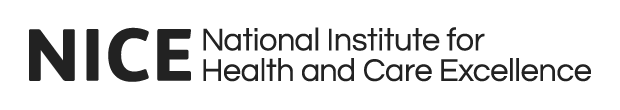 Chronic heart failure in adults (update)IntroductionNICE quality standards describe key areas for quality improvement in health, public health and social care. Each quality standard contains a set of quality statements with related measures. Quality statements are derived from evidence-based guidance, such as NICE guidance or NICE-accredited guidance. They are developed independently by NICE, in collaboration with health, public health and social care practitioners, their partners and people using services. Chronic heart failure in adults (update) quality standardThis quality standard has been commissioned by NHS England. It will cover assessing, diagnosing and managing chronic heart failure in adults (aged 18 and over).This quality standard will replace the existing NICE quality standard for chronic heart failure in adults (QS9). The topic was identified for update following the review of quality standards in 2021. The review identified that there may have been changes in the areas for improvement.This quality standard is expected to publish in January 2023.Topic engagementThe topic engagement exercise will help identify what stakeholders think are the key areas for quality improvement for this topic. The areas highlighted by stakeholders will be included in the briefing paper that will be used to inform the prioritisation of key areas during the first quality standards advisory committee meeting.Developing the quality standardKey development sources (NICE and NICE-accredited guidance)Chronic heart failure in adults: diagnosis and management (2018) NICE guideline NG106Key policy documents, reports and national auditsRelevant policy documents, reports and national audits will be used to inform the development of the quality standard.The Healthcare Quality Improvement Partnership (2021) National Cardiac Audit Programme Report: A pre-pandemic stock take to help the recoveryThe Healthcare Quality Improvement Partnership (2021) National heart failure audit NHS England (2019) NHS Long Term PlanRelated NICE quality standardsPublishedAcute heart failure (2015) NICE quality standard 103The full list of quality standard topics referred to NICE is available from the quality standard topic library. See the NICE website for more information about NICE quality standards and the progress of this quality standard.© NICE 2022. All rights reserved. Subject to Notice of rights.